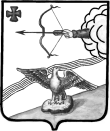 АДМИНИСТРАЦИЯ ОРЛОВСКОГО РАЙОНА КИРОВСКОЙ ОБЛАСТИПОСТАНОВЛЕНИЕ17.06.2022                                                                                                288-Пг. ОрловО внесении изменений в постановление администрации Орловского района от 26.07.2019 № 437-ПВ соответствии с Федеральными законами от 24 июля 2007 года № 209-ФЗ «О развитии малого и среднего предпринимательства в Российской Федерации», от 22 июля 2008 года № 159-ФЗ «Об особенностях отчуждения недвижимого имущества, находящегося в государственной собственности субъектов Российской Федерации или в муниципальной собственности и арендуемого субъектами малого и среднего предпринимательства, и о внесении изменений в отдельные законодательные акты Российской Федерации», решением Орловской районной Думы от 31.10.2008 № 26/252 «Об утверждении Положения о порядке формирования, ведения и опубликования перечня недвижимого имущества, находящегося в собственности муниципального образования Орловский муниципальный район, предназначенного для предоставления его во владение и (или) в пользование на долгосрочной основе субъектами малого и среднего предпринимательства и организациями, образующими инфраструктуру поддержки субъектов малого и среднего предпринимательства», администрация Орловского района  Кировской области ПОСТАНОВЛЯЕТ: 1. Внести изменения в постановление администрации Орловского района от 26.07.2019 № 437-П «Об утверждении перечня имущества, находящегося в собственности муниципального образования Орловский муниципальный район, предназначенного для предоставления его во владение и (или) в пользование на долгосрочной основе субъектами малого и среднего предпринимательства и организациями, образующими инфраструктуру поддержки субъектов малого и среднего предпринимательства»:Утвердить перечень имущества, находящегося в собственности муниципального образования Орловский муниципальный район, предназначенного для предоставления его во владение и (или) в пользование на долгосрочной основе субъектами малого и среднего предпринимательства и организациями, образующими инфраструктуру поддержки субъектов малого и среднего предпринимательства, в новой редакции согласно приложению.2. Управляющему делами администрации Орловского района опубликовать настоящее постановление в Информационном бюллетене органов местного самоуправления муниципального образования Орловский муниципальный район Кировской области.3. Заведующему отделом по имуществу и земельным ресурсам администрации Орловского района разместить настоящее постановление в сети «Интернет» на официальном сайте Орловского района.4. Настоящее постановление вступает в силу со дня его официального опубликования.И.о. главы администрации Орловского района           А.Ю. МакароваПриложение 
к постановлению администрации Орловского района
№ 288-П от 17.06.2022     Приложение 
к постановлению администрации Орловского района
№ 288-П от 17.06.2022     Приложение 
к постановлению администрации Орловского района
№ 288-П от 17.06.2022     Приложение 
к постановлению администрации Орловского района
№ 288-П от 17.06.2022     Приложение 
к постановлению администрации Орловского района
№ 288-П от 17.06.2022     Приложение 
к постановлению администрации Орловского района
№ 288-П от 17.06.2022     Приложение 
к постановлению администрации Орловского района
№ 288-П от 17.06.2022     Приложение 
к постановлению администрации Орловского района
№ 288-П от 17.06.2022     Приложение 
к постановлению администрации Орловского района
№ 288-П от 17.06.2022     Приложение 
к постановлению администрации Орловского района
№ 288-П от 17.06.2022     Наименование органаНаименование органаНаименование органаНаименование органаНаименование органаНаименование органаМуниципальное образование Орловский муниципальный районМуниципальное образование Орловский муниципальный районМуниципальное образование Орловский муниципальный районМуниципальное образование Орловский муниципальный районМуниципальное образование Орловский муниципальный районМуниципальное образование Орловский муниципальный районМуниципальное образование Орловский муниципальный районМуниципальное образование Орловский муниципальный районМуниципальное образование Орловский муниципальный районМуниципальное образование Орловский муниципальный районМуниципальное образование Орловский муниципальный районМуниципальное образование Орловский муниципальный районМуниципальное образование Орловский муниципальный районМуниципальное образование Орловский муниципальный районМуниципальное образование Орловский муниципальный районМуниципальное образование Орловский муниципальный районПочтовый адресПочтовый адресПочтовый адресПочтовый адресПочтовый адресПочтовый адрес612270, Кировская обл., Орловский р-н, г. Орлов, ул. С. Халтурина, д. 18612270, Кировская обл., Орловский р-н, г. Орлов, ул. С. Халтурина, д. 18612270, Кировская обл., Орловский р-н, г. Орлов, ул. С. Халтурина, д. 18612270, Кировская обл., Орловский р-н, г. Орлов, ул. С. Халтурина, д. 18612270, Кировская обл., Орловский р-н, г. Орлов, ул. С. Халтурина, д. 18612270, Кировская обл., Орловский р-н, г. Орлов, ул. С. Халтурина, д. 18612270, Кировская обл., Орловский р-н, г. Орлов, ул. С. Халтурина, д. 18612270, Кировская обл., Орловский р-н, г. Орлов, ул. С. Халтурина, д. 18612270, Кировская обл., Орловский р-н, г. Орлов, ул. С. Халтурина, д. 18612270, Кировская обл., Орловский р-н, г. Орлов, ул. С. Халтурина, д. 18612270, Кировская обл., Орловский р-н, г. Орлов, ул. С. Халтурина, д. 18612270, Кировская обл., Орловский р-н, г. Орлов, ул. С. Халтурина, д. 18612270, Кировская обл., Орловский р-н, г. Орлов, ул. С. Халтурина, д. 18612270, Кировская обл., Орловский р-н, г. Орлов, ул. С. Халтурина, д. 18612270, Кировская обл., Орловский р-н, г. Орлов, ул. С. Халтурина, д. 18612270, Кировская обл., Орловский р-н, г. Орлов, ул. С. Халтурина, д. 18Ответственное структурное подразделениеОтветственное структурное подразделениеОтветственное структурное подразделениеОтветственное структурное подразделениеОтветственное структурное подразделениеОтветственное структурное подразделениеОтдел по имуществу и земельным ресурсам администрации Орловского районаОтдел по имуществу и земельным ресурсам администрации Орловского районаОтдел по имуществу и земельным ресурсам администрации Орловского районаОтдел по имуществу и земельным ресурсам администрации Орловского районаОтдел по имуществу и земельным ресурсам администрации Орловского районаОтдел по имуществу и земельным ресурсам администрации Орловского районаОтдел по имуществу и земельным ресурсам администрации Орловского районаОтдел по имуществу и земельным ресурсам администрации Орловского районаОтдел по имуществу и земельным ресурсам администрации Орловского районаОтдел по имуществу и земельным ресурсам администрации Орловского районаОтдел по имуществу и земельным ресурсам администрации Орловского районаОтдел по имуществу и земельным ресурсам администрации Орловского районаОтдел по имуществу и земельным ресурсам администрации Орловского районаОтдел по имуществу и земельным ресурсам администрации Орловского районаОтдел по имуществу и земельным ресурсам администрации Орловского районаОтдел по имуществу и земельным ресурсам администрации Орловского районаФ.И.О. исполнителяФ.И.О. исполнителяФ.И.О. исполнителяФ.И.О. исполнителяФ.И.О. исполнителяФ.И.О. исполнителяРусаков Андрей ВладимировичРусаков Андрей ВладимировичРусаков Андрей ВладимировичРусаков Андрей ВладимировичРусаков Андрей ВладимировичРусаков Андрей ВладимировичРусаков Андрей ВладимировичРусаков Андрей ВладимировичРусаков Андрей ВладимировичРусаков Андрей ВладимировичРусаков Андрей ВладимировичРусаков Андрей ВладимировичРусаков Андрей ВладимировичРусаков Андрей ВладимировичРусаков Андрей ВладимировичРусаков Андрей ВладимировичКонтактный номер телефонаКонтактный номер телефонаКонтактный номер телефонаКонтактный номер телефонаКонтактный номер телефонаКонтактный номер телефона(83365) 2-21-88(83365) 2-21-88(83365) 2-21-88(83365) 2-21-88(83365) 2-21-88(83365) 2-21-88(83365) 2-21-88(83365) 2-21-88(83365) 2-21-88(83365) 2-21-88(83365) 2-21-88(83365) 2-21-88(83365) 2-21-88(83365) 2-21-88(83365) 2-21-88(83365) 2-21-88Адрес электронной почтыАдрес электронной почтыАдрес электронной почтыАдрес электронной почтыАдрес электронной почтыАдрес электронной почтыimushorlov@mail.ruimushorlov@mail.ruimushorlov@mail.ruimushorlov@mail.ruimushorlov@mail.ruimushorlov@mail.ruimushorlov@mail.ruimushorlov@mail.ruimushorlov@mail.ruimushorlov@mail.ruimushorlov@mail.ruimushorlov@mail.ruimushorlov@mail.ruimushorlov@mail.ruimushorlov@mail.ruimushorlov@mail.ruАдрес страницы в информационно-телекоммуникационной сети "Интернет" с размещенным перечнем (изменениями, внесенными в перечень)Адрес страницы в информационно-телекоммуникационной сети "Интернет" с размещенным перечнем (изменениями, внесенными в перечень)Адрес страницы в информационно-телекоммуникационной сети "Интернет" с размещенным перечнем (изменениями, внесенными в перечень)Адрес страницы в информационно-телекоммуникационной сети "Интернет" с размещенным перечнем (изменениями, внесенными в перечень)Адрес страницы в информационно-телекоммуникационной сети "Интернет" с размещенным перечнем (изменениями, внесенными в перечень)Адрес страницы в информационно-телекоммуникационной сети "Интернет" с размещенным перечнем (изменениями, внесенными в перечень)N п/пНомер в реестре имуществаАдрес (местоположение) объектаСтруктурированный адрес объектаСтруктурированный адрес объектаСтруктурированный адрес объектаСтруктурированный адрес объектаСтруктурированный адрес объектаСтруктурированный адрес объектаСтруктурированный адрес объектаСтруктурированный адрес объектаСтруктурированный адрес объектаСтруктурированный адрес объектаСтруктурированный адрес объектаВид объекта недвижимости; движимое имуществоСведения о недвижимом имуществе или его частиСведения о недвижимом имуществе или его частиСведения о недвижимом имуществе или его частиСведения о недвижимом имуществе или его частиСведения о недвижимом имуществе или его частиСведения о недвижимом имуществе или его частиСведения о недвижимом имуществе или его частиСведения о движимом имуществеСведения о движимом имуществеСведения о движимом имуществеСведения о движимом имуществеСведения о движимом имуществеСведения о движимом имуществеСведения о праве аренды или безвозмездного пользования имуществомСведения о праве аренды или безвозмездного пользования имуществомСведения о праве аренды или безвозмездного пользования имуществомСведения о праве аренды или безвозмездного пользования имуществомСведения о праве аренды или безвозмездного пользования имуществомСведения о праве аренды или безвозмездного пользования имуществомСведения о праве аренды или безвозмездного пользования имуществомСведения о праве аренды или безвозмездного пользования имуществомСведения о праве аренды или безвозмездного пользования имуществомСведения о праве аренды или безвозмездного пользования имуществомУказать одно из значений: в перечне (изменениях в перечне)Сведения о правовом акте, в соответствии с которым имущество включено в перечень (изменены сведения об имуществе в перечне)Сведения о правовом акте, в соответствии с которым имущество включено в перечень (изменены сведения об имуществе в перечне)Сведения о правовом акте, в соответствии с которым имущество включено в перечень (изменены сведения об имуществе в перечне)Сведения о правовом акте, в соответствии с которым имущество включено в перечень (изменены сведения об имуществе в перечне)N п/пНомер в реестре имуществаАдрес (местоположение) объектаНаименование субъекта Российской ФедерацииНаименование муниципального района/городского округа/внутригородского округа территории города федерального значенияНаименование городского поселения/сельского поселения/внутригородского района городского округаВид населенного пунктаНаименование населенного пунктаТип элемента планировочной структурыНаименование элемента планировочной структурыТип элемента улично-дорожной сетиНаименование элемента улично-дорожной сетиНомер дома (включая литеру)Тип и номер корпуса, строения, владенияВид объекта недвижимости; движимое имуществоКадастровый номерКадастровый номерНомер части объекта недвижимости согласно сведениям государственного кадастра недвижимостиОсновная характеристика объекта недвижимостиОсновная характеристика объекта недвижимостиОсновная характеристика объекта недвижимостиНаименование объекта учетаТип: оборудование, машины, механизмы, установки, транспортные средства, инвентарь, инструменты, иноеГосударственный регистрационный знак (при наличии)Наименование объекта учетаМарка, модельГод выпускаКадастровый номер объекта недвижимого имущества, в том числе земельного участка, в (на) котором расположен объекторганизации, образующей инфраструктуру поддержки субъектов малого и среднего предпринимательстваорганизации, образующей инфраструктуру поддержки субъектов малого и среднего предпринимательстваорганизации, образующей инфраструктуру поддержки субъектов малого и среднего предпринимательстваорганизации, образующей инфраструктуру поддержки субъектов малого и среднего предпринимательстваорганизации, образующей инфраструктуру поддержки субъектов малого и среднего предпринимательствасубъекта малого и среднего предпринимательствасубъекта малого и среднего предпринимательствасубъекта малого и среднего предпринимательствасубъекта малого и среднего предпринимательствасубъекта малого и среднего предпринимательстваУказать одно из значений: в перечне (изменениях в перечне)Наименование органа, принявшего документВид документаРеквизиты документаРеквизиты документаN п/пНомер в реестре имуществаАдрес (местоположение) объектаНаименование субъекта Российской ФедерацииНаименование муниципального района/городского округа/внутригородского округа территории города федерального значенияНаименование городского поселения/сельского поселения/внутригородского района городского округаВид населенного пунктаНаименование населенного пунктаТип элемента планировочной структурыНаименование элемента планировочной структурыТип элемента улично-дорожной сетиНаименование элемента улично-дорожной сетиНомер дома (включая литеру)Тип и номер корпуса, строения, владенияВид объекта недвижимости; движимое имуществоНомерТип (кадастровый, условный, устаревший)Номер части объекта недвижимости согласно сведениям государственного кадастра недвижимостиТип (площадь - для земельных участков, зданий, помещений; протяженность, объем, площадь, глубина залегания и т.п. - для сооружений; протяженность, объем, площадь, глубина залегания и т.п. согласно проектной документации - для объектов незавершенного строительства)Фактическое значение/проектируемое значение (для объектов незавершенного строительства)Единица измерения (для площади - кв. м; для протяженности - м; для глубины залегания - м; для объема - куб. м)Наименование объекта учетаТип: оборудование, машины, механизмы, установки, транспортные средства, инвентарь, инструменты, иноеГосударственный регистрационный знак (при наличии)Наименование объекта учетаМарка, модельГод выпускаКадастровый номер объекта недвижимого имущества, в том числе земельного участка, в (на) котором расположен объектПравообладательПравообладательПравообладательДокументы основаниеДокументы основаниеПравообладательПравообладательПравообладательДокументы основаниеДокументы основаниеУказать одно из значений: в перечне (изменениях в перечне)Наименование органа, принявшего документВид документаДатаНомерN п/пНомер в реестре имуществаАдрес (местоположение) объектаНаименование субъекта Российской ФедерацииНаименование муниципального района/городского округа/внутригородского округа территории города федерального значенияНаименование городского поселения/сельского поселения/внутригородского района городского округаВид населенного пунктаНаименование населенного пунктаТип элемента планировочной структурыНаименование элемента планировочной структурыТип элемента улично-дорожной сетиНаименование элемента улично-дорожной сетиНомер дома (включая литеру)Тип и номер корпуса, строения, владенияВид объекта недвижимости; движимое имуществоНомерТип (кадастровый, условный, устаревший)Номер части объекта недвижимости согласно сведениям государственного кадастра недвижимостиТип (площадь - для земельных участков, зданий, помещений; протяженность, объем, площадь, глубина залегания и т.п. - для сооружений; протяженность, объем, площадь, глубина залегания и т.п. согласно проектной документации - для объектов незавершенного строительства)Фактическое значение/проектируемое значение (для объектов незавершенного строительства)Единица измерения (для площади - кв. м; для протяженности - м; для глубины залегания - м; для объема - куб. м)Наименование объекта учетаТип: оборудование, машины, механизмы, установки, транспортные средства, инвентарь, инструменты, иноеГосударственный регистрационный знак (при наличии)Наименование объекта учетаМарка, модельГод выпускаКадастровый номер объекта недвижимого имущества, в том числе земельного участка, в (на) котором расположен объектПолное наименованиеОГРНИННДата заключения договораДата окончания действия договораПолное наименованиеОГРНИННДата заключения договораДата окончания действия договораУказать одно из значений: в перечне (изменениях в перечне)Наименование органа, принявшего документВид документаДатаНомер12345678910111213141516171819202122232425262728293031323334353637383940414243Центральный федеральный округЦентральный федеральный округЦентральный федеральный округЦентральный федеральный округЦентральный федеральный округЦентральный федеральный округЦентральный федеральный округЦентральный федеральный округЦентральный федеральный округЦентральный федеральный округЦентральный федеральный округЦентральный федеральный округЦентральный федеральный округЦентральный федеральный округЦентральный федеральный округЦентральный федеральный округЦентральный федеральный округЦентральный федеральный округЦентральный федеральный округЦентральный федеральный округЦентральный федеральный округЦентральный федеральный округЦентральный федеральный округЦентральный федеральный округЦентральный федеральный округЦентральный федеральный округЦентральный федеральный округЦентральный федеральный округЦентральный федеральный округЦентральный федеральный округЦентральный федеральный округЦентральный федеральный округЦентральный федеральный округЦентральный федеральный округЦентральный федеральный округЦентральный федеральный округЦентральный федеральный округЦентральный федеральный округЦентральный федеральный округЦентральный федеральный округЦентральный федеральный округЦентральный федеральный округЦентральный федеральный округ19Кировская область, Орловский район, д. Шадричи, ул.Коммунистическая, д.3Кировская областьОрловский районОрловское сельское поселениедеревняШадричиулицаКоммунистическая3здание43-43-04/670/2010-003кадастровыйплощадь266,90кв. мЗдание детского садаВ перечнеАдминистрация Орловского районаПостановление26.07.2019437-П221Кировская область, Орловский район, д. Шадричи.Кировская областьОрловский районОрловское сельское поселениедеревняШадричизданиеплощадь1500кв. мЗдание МОУ СОШ д. ШадричиВ перечнеАдминистрация Орловского районаПостановление26.07.2019437-П311Кировская обл., Орловский р-н, д. Поляки, ул. Советская, д. 6Кировская областьОрловский районОрловское сельское поселениедеревняПолякиулицаСоветская6здание43:25:370302:37кадастровыйплощадь440,8кв. мНежилое зданиеВ перечнеАдминистрация Орловского районаПостановление26.07.2019437-П4Кировская обл., Орловский р-н, д. ХохловыКировская областьОрловский районОрловское сельское поселениедеревняХохловыземельный участок43:25:380219:17кадастровыйплощадь4697кв. мземельный участокОбщество с ограниченной ответственностью "Орловэнерго"433600265902.04.201902.04.2068В перечнеАдминистрация Орловского районаПостановление26.07.2019437-П5Кировская обл., Орловский р-н, д. ТупицыныКировская областьОрловский районОрловское сельское поселениедеревняТупицыныземельный участок43:25:390305:21кадастровыйплощадь41493,00кв. мземельный участокКрестьянское фермерское хозяйство Плотников Алексей Юрьевич 4329034483116.03.201616.03.2036В перечнеАдминистрация Орловского районаПостановление11.02.202085-П6Кировская обл., Орловский р-н, д. ХохловыКировская областьОрловский районОрловское сельское поселениедеревняХохловыземельный участок43:25:380219:14кадастровыйплощадь1155кв. мземельный участокОбщество с ограниченной ответственностью "Орловский водоканал"433600252117.10.200731.12.2019В перечнеАдминистрация Орловского районаПостановление26.07.2019437-П7Кировская обл., Орловский р-н, д. НазаровыКировская областьОрловский районОрловское сельское поселениедеревняНазаровыземельный участок43:25:380222:205кадастровыйплощадь10660кв. мземельный участокИндивидуальный предприниматель Обрезков Алексей Брониславович4336000208309.11.200009.11.2049В перечнеАдминистрация Орловского районаПостановление26.07.2019437-П8Кировская обл., Орловский р-н, д. НазаровыКировская областьОрловский районОрловское сельское поселениедеревняНазаровыземельный участок43:25:390701:143кадастровыйплощадь3600кв. мземельный участокОбщество с ограниченной ответственностью "Орловский водоканал"433600252125.06.200925.06.2055В перечнеАдминистрация Орловского районаПостановление12.09.2019512-П9Кировская обл., Орловский р-н, Кировская областьОрловский районОрловское сельское поселениеземельный участок43:25:380222:24кадастровыйплощадь62686кв. мземельный участокОбщество с ограниченной ответственностью "СтройДом"434535238517.10.200717.10.2027В перечнеАдминистрация Орловского районаПостановление11.02.202085-П10Кировская обл., Орловский р-н, Кировская областьОрловский районОрловское сельское поселениедеревняКузнецыземельный участок43:25:350623:219кадастровыйплощадь5225кв. мземельный участокОбщество с ограниченной ответственностью "СК Ника"434535238517.10.200717.10.2027В перечнеАдминистрация Орловского районаПостановление20.04.2021247-П11Кировская обл., Орловский р-н, Кировская областьОрловский районОрловское сельское поселениеземельный участок43:25:380222:162кадастровыйплощадь393кв. мземельный участокИндивидуальный предприниматель Чикишев Сергей Юрьевич4,34548E+1119.09.200719.09.2056В перечнеАдминистрация Орловского районаПостановление11.02.202265-П12Кировская обл., Орловский р-н, Кировская областьОрловский районОрловское сельское поселениеземельный участок43:25:390801:33кадастровыйплощадь5318кв. мземельный участокОбщество с ограниченной ответственностью "Сфера"434527689609.12.201609.12.2026В перечнеАдминистрация Орловского районаПостановление17.06.2022288-П